参加を希望される方は下記の申込書に必要事項を記入の上、FAXにてお申し込みください。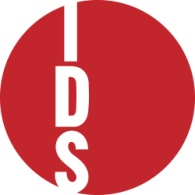 　　　　ニイガタＩＤＳデザインコンペティション２０１８キックオフセミナー申込書平成２９年　　月　　日※ご記入いただいた情報は、プライバシーポリシーに基づき適正に取り扱います。プライバシーポリシーは当機構のホームページをご覧ください。企　業　名〒〒〒ＴＥＬ.ＴＥＬ.ＦＡＸ.（　　　　　）　　　－（　　　　　）　　　－（　　　　　）　　　－役職(所属)役職(所属)参加者氏名